Katze Steckbrief KatzeDie Hauskatze stammt von der Wildkatze ab. Aus ihr entwickelten sich rund 40 Katzenrassen.Die schwerste KatzeEin Rekord: Die schwerste Hauskatze war 1986 der australische Kater Himmy mit 21,3 kg Gewicht. Die größte KatzeAls größte Hauskatzenart gilt im Moment die Maine Coon mit einer Länge (inklusive Schwanz) von 123 cm. Putzen zur BeruhigungWenn eine Katze einen Kampf hatte oder in einer gefährlichen Situation war, putzt sie sich mit ihrer Pfote, um sich selbst zu beruhigen.Welche Aufgabe haben die Tasthaare?Katzen benutzen ihre Tasthaare als eine Art Abstandsmesser. So finden sie heraus, ob sie durch ein Loch passen oder vielleicht dafür zu groß oder zu dick sind. Je älter eine Katze ist, desto länger sind auch die Tasthaare, da Katzen im Alter weniger beweglich sind.Katzen können sich nicht im Spiegel erkennenWenn eine Katze an einem Spiegel vorbeiläuft, kann sie dort eine Katze erkennen. Diese "andere" Katze wird aber nicht beachtet, da sie nicht nach Katze "riecht".Katze - Foto: Silke/tierchenwelt.de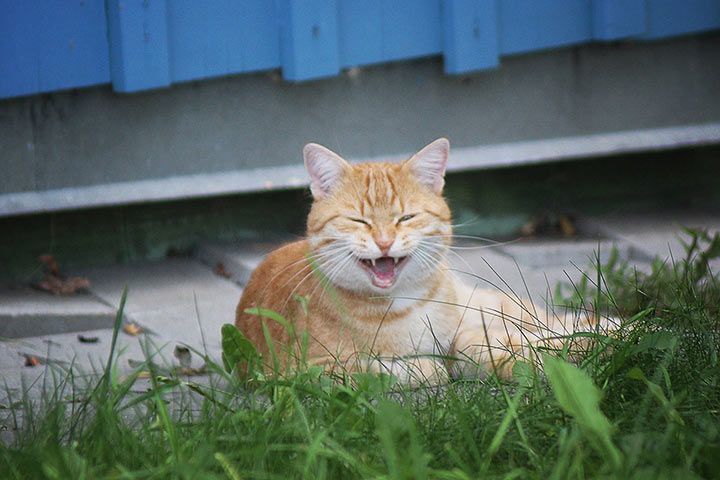 Katzen haben viele LauteKatzen machen nicht einfach nur Miau. Sie geben über hundert verschiedene Laute von sich. Hunde übrigens nur zehn.Was Katzen wahrnehmenEs klingt unglaublich, aber Katzen können Schwingungen in elektrischen Leitungen wahrnehmen. Ob sie hören, wenn das Bügeleisen noch an ist?Größebis 45 cm (Schulterhöhe), bis 123 cm (Länge)Geschwindigkeitbis 48 km/hGewicht2,5 bis 8 kgLebensdauer12-15 JahreErnährungMäuse, Ratten, VögelFeinde-Lebensraumüberall auf der WeltOrdnungRaubtiereFamilieKatzenWissenschaftl. NameFelis silvestris catusMerkmalewird seit 9.500 Jahren als Haustier gehalten